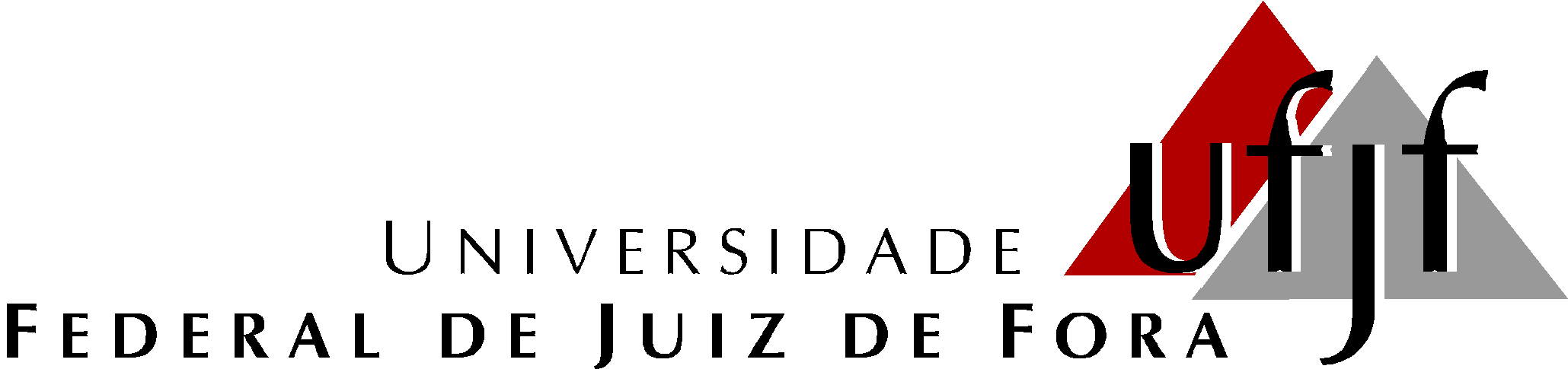 _____________________________________________INSTITUTO DE CIÊNCIAS EXATASCOORDENAÇÃO DO CURSO DE MATEMÁTICATel.: (32) 2102-3316 / Fax: 2102-3302www.ufjf.br/matematicaFormulário de Inscrição para o Trabalho de Conclusão de CursoSemestre Letivo: 	Discente: Matrícula: Orientador(a):Departamento: Título do Trabalho: Descrição do Trabalho:Juiz de Fora, ____ /____/_______			_______________________________						Discente					Aceito orientar o(a) acadêmico(a) de acordo com o descrito acima.			_______________________________			                  Orientador(a)	